Hòa Bình là kết quả của Công Lý và Tình Liên ĐớiPeace As The Fruit Of Justice and Solidarity  (Is 32,17; Gc 3,18; Srs 39)www.conggiaovietnam.net       conggiaovietnam@gmail.comChuyên mục: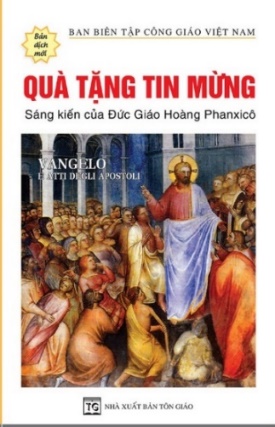 TÔI TIN, CHÚNG TÔI TIN.Vai trò của Giám Mục và Linh MụcPhêrô Phạm Văn Trung biên tập. Kính mời theo dõi video tại đây:https://bit.ly/3rszV0I I/ MỞ ĐẦUII/ CÁC VĂN BẢN NỀN TẢNG.•	A. Giám Mục - sự tròn đầy của Bí Tích Truyền Chức.•	B. Việc truyền chức cho các Linh Mục – những cộng sự viên của các Giám Mục.III/ GIÁO SĨ THAM GIA CHÍNH TRỊ THEO CÁC QUY LUẬT PHỔ QUÁT CỦA GIÁO HỘI:•	A. Bộ Giáo Luật Hội Thánh Công Giáo 1983, bản dịch của HĐGMVN.•	B. Nghĩa Vụ Và Quyền Lợi Của Các Giáo Sĩ.•	C. Theo Thánh Giáo Hoàng Gioan Phaolô II.•	D. Giáo Hội và Chính Trị Trong Bối Cảnh Cụ Thể của Một Nhà Nước.IV. NHIỆM VỤ GIẢNG LỄ CỦA LINH MỤC.A. Theo Hiến Chế về Phụng Vụ Thánh.B. Theo Quy Chế Tổng Quát Sách Lễ Rôma. C. Theo “Chỉ Nam Giảng Lễ”. D. Theo Đức Thánh Cha PhanxicôE. Theo Đức Giám Mục Matthêu Nguyễn Văn Khôi.V/ BÀI GIẢNG CỦA ĐỨC TỔNG GIÁM MỤC SOCRATES B.VILLEGAS.VI/ KẾT LUẬN: THĂNG TIẾN CÔNG LÝ, HÒA BÌNH VÀ TÌNH HUYNH ĐỆ.**********I/ MỞ ĐẦUNhân vụ việc không phải xảy ra lần đầu, cũng không phải mới đây, do đó cũng không mới mẻ và lạ lẫm gì với nhiều người Công Giáo vốn có quan tâm đến đời sống của Giáo Hội Việt Nam, từ Linh Mục cho đến Giáo Hữu, cả trong và ngoài nước: vụ việc Linh mục “bị ngưng chức Chánh Xứ hay treo chén hoặc huyền chức”, bởi Đấng Bản Quyền của mình, tức là bởi Giám Mục Chính Tòa của Giáo Phận, nơi mà vị Linh Mục đang thi hành thừa tác vụ và thuộc quyền của Giám Mục đó. Để có thể cùng nhau phân định và dõi theo Ý Chúa, cần có một góc nhìn nền tảng đó là: Kinh Tin Kính, trong đó mọi tín hữu Công giáo cùng nhau tuyên xưng: “Tôi tin kính một Thiên Chúa là Cha Toàn Năng… Tôi tin Hội Thánh Duy Nhất, Thánh Thiện, Công Giáo và Tông Truyền.…”Người viết chỉ làm công việc tìm kiếm các tài liệu, sắp xếp và trình bày sao cho sáng rõ mạch lạc nhất có thể. Mọi ý hướng đã được các tài liệu nói rõ. Hy vọng và xin được cùng những Giáo Hữu có thiện chí, có đức tin được tuyên xưng như trong Kinh Tin Kính sẽ tìm ra được điều căn bản cho suy tư, diễn ngôn và hành động của mình, để đạt tới mục đích sau cùng là “thấy Thành Thánh, là Giêrusalem, từ trời, từ nơi Thiên Chúa mà xuống, chói lọi vinh quang Thiên Chúa. Thành rực sáng tựa đá quý tuyệt vời, như ngọc thạch trong suốt tựa pha lê” (Khải huyền 21: 10-11), nhất là khi Giáo Hội Công Giáo đã bước vào giai đoạn khởi sự tiến trình Thượng Hội Đồng 2023 với chủ đề “Hướng tới một Hội Thánh Hiệp Hành: hiệp thông, tham gia, sứ vụ”, bắt đầu từ các Giáo Phận khắp nơi trên toàn thế giới.II/ CÁC VĂN BẢN NỀN TẢNG.Dưới đây là các trích dẫn từ sách Giáo Lý Giáo Hội Công Giáo chủ yếu liên quan đến các Giám Mục và các Linh Mục, là những vị đã được truyền chức thánh. Vì trích từ sách GLGHCG nên các mục có mang các số thứ tự sau đây là giáo huấn chính thức của Giáo Hội Công Giáo, vốn đã được suy tư, dựa trên Lời Chúa –Kinh Thánh, truyền thống tông đồ, các thánh giáo phụ, các lời giảng của các vị thánh, các Đức Giáo Hoàng, các Công Đồng Chung, trong dòng lịch sử của Giáo Hội, là những điều phải Tin (tín lý), phải Cử Hành (phụng vụ), phải Thực Hành (luân lý) và phải Cầu Nguyện (tu đức). Vì thế đây chính là những gì người tín hữu Công Giáo, ở bất cứ vị trí nào trong phẩm trật Giáo Hội, phải hiểu rõ, nắm vững và thực hiện đúng đắn trong mọi suy tư, phát biểu và hành động của mình, nếu họ còn muốn trung thành với Giáo Hội, một Giáo Hội luôn cố gắng sống trung tín với Chúa Giêsu Kitô, là Đầu của Hội Thánh, Thân Mình Mầu Nhiệm của Ngài. 1536 Truyền Chức là bí tích qua đó sứ mạng Chúa Kitô ủy thác cho các Tông Đồ tiếp tục được thực hiện trong Hội Thánh cho đến tận thế; vì thế, được gọi là bí tích của thừa tác vụ tông đồ. Bí tích này gồm 3 cấp bậc: chức Giám Mục, chức Linh Mục và chức Phó Tế.1537 Vào thời cổ Rôma, người ta dùng từ "Ordo" để chỉ những tập thể dân sự, nhất là tập thể lãnh đạo. "Ordinatio" chỉ việc được nhận vào tập thể đó. Trong Hội Thánh có những tập thể như vậy mà truyền thống, phần nào dựa trên cơ sở Kinh Thánh (x. Dt 5,6; 7,11; Tv 110,4), ngay từ xưa gọi là Taxeis (tiếng Hy lạp) hay "Ordines" (tiếng La-tinh). Chẳng hạn, Phụng Vụ nói đến hàng Giám Mục, hàng Linh Mục, hàng Phó Tế.Việc gia nhập vào một tập thể của Hội Thánh xưa kia thường được cử hành bằng một nghi thức gọi là “truyền chức” (Ordinatio). Đó là một hành vi tôn giáo và phụng vụ, có thể là thánh hiến, chúc lành hay bí tích. Ngày nay, từ “truyền chức” dành riêng cho việc cử hành bí tích gia nhập hàng Giám Mục, Linh Mục và Phó Tế. Việc này có giá trị hơn việc cộng đoàn bầu cử, chỉ định, ủy nhiệm hay cắt đặt, vì ban hồng ân Thánh Thần cho phép thi hành một "quyền thánh chức" (Lumen Gentium 10) do chính Chúa Kitô ban qua Hội Thánh.Ordinatio còn được gọi là thánh hiến, nghĩa là được Chúa Kitô tách riêng và bổ nhiệm để phục vụ Hội Thánh. Việc Giám Mục đặt tay và lời nguyện thánh hiến, làm nên dấu chỉ hữu hình của sự thánh hiến này. Theo nghĩa này, tiếng Việt gọi là Bí Tích Truyền Chức.1547 Chức tư tế thừa tác hay phẩm trật của các Giám Mục và Linh Mục cũng như chức tư tế cộng đồng của các tín hữu đều tham dự vào chức Tư Tế Duy Nhất của Chúa Kitô (LG 10) theo cách thức riêng của mình và bổ túc cho nhau (LG 10). Dầu vậy hai chức tư tế này khác nhau về bản chất. Khác thế nào? Các tín hữu thi hành chức tư tế cộng đồng bằng cách phát triển sống đức Tin, đức Cậy, đức Mến, sống theo Chúa Thánh Thần. Còn chức tư tế thừa tác dành để phục vụ chức tư tế cộng đồng, giúp phát triển ân sủng Bí Tích Thánh Tẩy của mọi Kitô hữu. Đó là một trong những cách thế Chúa Giêsu luôn dùng để xây dựng và hướng dẫn Hội Thánh. Vì thế, chức tư tế này được chuyển giao qua bí tích riêng là Bí Tích Truyền Chức.A/ Giám Mục - sự tròn đầy của Bí Tích Truyền Chức1555 "Giữa các tác vụ khác nhau được thi hành trong Hội Thánh từ buổi sơ khai, theo chứng tá của Truyền Thống, tác vụ chính yếu là tác vụ của những vị đã được bổ nhiệm lên Giám Mục; nhờ liên tục kế vị từ buổi ban đầu, các ngài vẫn có những mầm mống hạt giống tông đồ (LG 20).”1556 "Để chu toàn sứ mạng cao cả ấy, các Tông Đồ đuợc Chúa Kitô đổ tràn đầy Thánh Thần cách đặc biệt (Cv 1,8; 2,4; Ga 20,22-23). Và các ngài thông truyền các ơn thiêng ấy cho các cộng sự viên khi đặt tay trên họ (1Tm 4,14; 2Tm 1,6-7). Và qua việc thánh hiến Giám Mục, ơn thiêng ấy được thông truyền cho đến chúng tôi (LG 21).1557.Công đồng Vaticanô II dạy: "Khi được tấn phong, các Giám Mục nhận lãnh trọn vẹn Bí Tích Truyền Chức mà tập tục phụng vụ Hội Thánh và các thánh giáo phụ gọi là chức Tư Tế Tối Cao và nhận lãnh thực tại toàn vẹn của thánh vụ" (LG 21).1558 "Khi được tấn phong, Giám Mục không những có nhiệm vụ thánh hoá mà còn có nhiệm vụ giảng dạy và quản trị... Tuy nhiên... qua sự đặt tay và qua các lời thánh hiến, ơn Chúa Thánh Thần được thông ban và ấn tín thánh được in trên các Giám Mục, nên các ngài thi hành nhiệm vụ của chính Chúa Kitô là Thầy, Mục Tử và Thượng Tế và hành động trong cương vị của Ngài" (LG 21). "Nhờ Thánh Thần mà các ngài đã lãnh nhận, các Giám Mục trở thành Thầy Dạy Đức Tin, Thượng Tế, Mục Tử thực thụ và chính thức" (Christus Dominus 2).1559 "Người lãnh nhận Bí Tích Truyền Chức và hiệp thông phẩm trật với Thủ Lãnh cùng các phần tử trong cộng đoàn trở thành phần tử của Giám Mục Đoàn" (LG 22). Một trong những cách diễn tả đặc tính và bản chất tập đoàn của hàng Giám Mục là từ xưa Hội Thánh muốn có nhiều Giám Mục cùng tấn phong một Tân Giám Mục (LG22). Để tấn phong hợp pháp một Giám Mục, ngày nay phải có ý kiến đặc biệt của Giám Mục Rôma, vì ngài là dây liên kết hữu hình cao nhất của sự hiệp thông giữa các Giáo Hội địa phương trong một Hội Thánh Duy Nhất và bảo đảm cho các Giáo Hội được tự do.B/ Việc truyền chức cho các Linh Mục – những cộng sự viên của các Giám Mục.1562."Được Chúa Cha thánh hiến và sai đến thế gian (Ga 10,36), Chúa Kitô nhờ các Tông Đồ, đã làm cho các Giám Mục, những vị kế nhiệm các tông đồ, có thể tham dự vào việc thánh hiến và vào sứ mạng của mình. Các Giám Mục lại giao trách nhiệm của tác vụ mình một cách hợp pháp cho nhiều phần tử trong Hội Thánh theo từng cấp bậc" (LG 28)."Ngài lại trao ban cho các Linh Mục chức vụ thừa hành này ở một cấp độ tuỳ thuộc, để một khi gia nhập hàng Linh Mục họ là những cộng sự viên của hàng Giám Mục để chu toàn một cách tốt đẹp sứ mạng Tông Đồ mà Chúa Kitô trao phó" (Presbyterorum Ordinis 2).1563 "Chức vụ Linh Mục liên kết với chức Giám Mục, nên cũng được tham dự vào quyền bính mà chính Chúa Kitô đã dùng để kiến tạo, thánh hóa và cai quản Thân Thể Ngài…" (PO 2).1564 "Linh Mục, dù không có quyền thượng tế và tùy thuộc Giám Mục khi thi hành quyền bính, cũng hiệp nhất với Giám Mục trong tước vị tư tế.1567 "Là cộng sự viên khôn ngoan, là phụ tá và là dụng cụ của hàng Giám Mục, Linh Mục được kêu gọi để phục vụ Dân Thiên Chúa. Các ngài hợp với Giám Mục mình tạo thành Linh Mục Đoàn duy nhất với nhiều chức vụ khác nhau. Trong mỗi cộng đoàn tín hữu địa phương, Linh Mục là hiện thân của Giám Mục mà các ngài hằng liên kết với lòng tin tưởng và quảng đại, lãnh nhận phần chức vụ cùng chia sẽ nỗi lo lắng của Giám Mục và hằng ngày ân cần thi hành chức vụ ấy" (LG 28). Các Linh Mục chỉ có thể thi hành phận vụ khi tùy thuộc vào Giám Mục và hiệp thông với Giám Mục. Lời hứa vâng phục Giám Mục khi chịu chức và cái hôn bình an của Giám Mục vào cuối nghi thức truyền chức, cho thấy Giám Mục nhận các Linh Mục như cộng sự viên, như con cái, như anh em, như bạn hữu; vì thế, Linh Mục phải đáp lại bằng lòng yêu mến và vâng phục.1568 "Khi gia nhập hàng Linh Mục nhờ Bí Tích Truyền Chức, tất cả các Linh Mục liên kết mật thiết với nhau bằng một tình huynh đệ do bí tích; nhưng đặc biệt trong một Giáo Phận, khi được chỉ định phục vụ dưới quyền Giám Mục của mình, các ngài hợp thành một Linh Mục Đoàn duy nhất" (PO 8). Tính duy nhất của Linh Mục Đoàn được biểu lộ qua một tập quán trong phụng vụ: sau Giám Mục, các Linh Mục đặt tay lên đầu Tân Linh Mục trong lễ nghi phong chức.III/ GIÁO SĨ THAM GIA CHÍNH TRỊ THEO CÁC QUY LUẬT PHỔ QUÁT CỦA GIÁO HỘI:Dưới đây là các khoản giáo luật liên quan đến việc Giáo Sĩ, tức Giám Mục và Linh Mục, tham gia chính trị:A. Theo Bộ Giáo Luật Hội Thánh Công Giáo 1983, bản dịch của HĐGMVN. [1] Có những điều khoản trong Bộ Giáo Luật 1983 vốn ngăn cấm việc Giáo Sĩ tham gia vào một số hoạt động chính trị cụ thể, đó là:Điều 285§3. Cấm các Giáo Sĩ đảm nhận những chức vụ công quyền bao hàm sự tham gia vào việc hành sử quyền bính dân sự.Điều 287§1. Các Giáo Sĩ phải luôn luôn hết sức cố gắng duy trì sự hòa bình và hòa hợp giữa mọi người, dựa trên nền tảng công lý.§2. Các Giáo Sĩ không được tích cực tham gia vào các đảng phái chính trị, hoặc lãnh đạo các nghiệp đoàn, trừ khi theo phán đoán của nhà chức trách có thẩm quyền trong Giáo Hội, việc bảo vệ quyền lợi của Giáo Hội và việc cổ vũ công ích đòi hỏi như vậy.Điều 288Các Phó Tế Vĩnh Viễn không buộc giữ những quy định của các điều 284, 285 §§3 và 4, 286, 287 §2, trừ khi luật địa phương ấn định cách khác.Điều 672Các Tu Sĩ bị ràng buộc bởi những quy định của các điều 277, 285, 286, 287 và 289, ngoài ra, các Tu Sĩ thuộc hàng Giáo Sĩ còn phải tuân giữ những quy định của điều 279 §2; trong các Tu Hội Giáo Dân thuộc Luật Giáo Hoàng, Bề Trên cấp cao có thể ban phép được nói đến ở điều 285 §4. Điều 285 §4 Không có phép của Đấng Bản Quyền, các Giáo Sĩ không được quản trị những tài sản thuộc về Giáo Dân hoặc những chức vụ trần thế kèm theo nghĩa vụ phải tường trình sổ sách; cũng không được đứng ra bảo đảm, cho dù dựa vào tài sản riêng mình, nếu không tham khảo ý kiến của Đấng Bản Quyền riêng; cũng thế, họ phải tránh ký kết những thương phiếu tài chính vì đó mà họ buộc phải trả tiền, dù không xác định rõ nguyên do.B. Nghĩa Vụ Và Quyền Lợi Của Các Giáo Sĩ Ðiều 273: Các Giáo Sĩ có nghĩa vụ đặc biệt là phải tỏ lòng kính trọng và vâng lời Ðức Thánh Cha và Bản Quyền riêng.Ðiều 285: §1Các Giáo Sĩ nên xa tránh tất cả những gì không xứng hợp với bậc mình, theo như những qui định của luật địa phương.§2Giáo Sĩ nên tránh tất cả những gì, cho dù không xấu xa, nhưng xa lạ không thích hợp với bậc Giáo Sĩ.Điều 386§1. Giám Mục Giáo Phận buộc phải năng đích thân giảng dạy để trình bày và giải thích cho các tín hữu những chân lý đức tin họ phải tin và phải áp dụng vào cuộc sống, ngài cũng phải liệu sao để những quy định giáo luật về tác vụ Lời Chúa, nhất là những quy định về bài giảng lễ và việc huấn giáo được tuân hành chu đáo, đến mức toàn bộ học thuyết Kitô giáo được truyền đạt cho tất cả mọi người.§2.Ngài phải cương quyết bảo vệ tính toàn vẹn và duy nhất của đức tin bằng những phương thế thích hợp nhất, nhưng phải công nhận sự tự do chính đáng trong việc nghiên cứu chân lý cách sâu rộng hơn.Điều 392§1.Vì phải bảo vệ sự hiệp nhất của Giáo Hội phổ quát, Giám Mục buộc phải cổ vũ kỷ luật chung của toàn thể Giáo Hội, và vì thế ngài phải thúc bách việc tuân giữ tất cả mọi luật của Giáo Hội.§2. Ngài phải liệu sao cho kỷ luật của Giáo Hội không bị lạm dụng, nhất là trong những điều liên quan đến tác vụ Lời Chúa, đến việc cử hành các Bí Tích và các Á Bí Tích, đến việc tôn thờ Thiên Chúa và việc tôn kính các thánh, cũng như đến quản trị tài sản.Điều 519Cha sở là chủ chăn của các Giáo Xứ được trao phó cho ngài, và ngài thi hành trách nhiệm mục vụ của cộng đoàn được uỷ thác cho ngài dưới quyền Giám Mục giáo phận, mà ngài đã được kêu gọi để chia sẻ thừa tác vụ của Chúa Kitô, ngõ hầu thực hiện nhiệm vụ giảng dạy, thánh hoá và lãnh đạo đối với cộng đoàn ấy, với sự cộng tác của các Linh Mục hoặc các Phó Tế khác và dưới sự giúp đỡ của các giáo dân, chiếu theo quy tắc của luật.Điều 528§1. Cha Sở buộc phải liệu sao để Lời Chúa được rao truyền cách toàn vẹn cho những người đang sinh sống trong Giáo Xứ, vì thế, ngài phải lo giảng dạy giáo dân về chân lý đức tin, nhất là qua các bài giảng trong  các ngày Chúa Nhật và các ngày lễ buộc, cũng như qua việc đào tạo giáo lý; ngài phải ủng hộ những công việc cổ động tinh thần Phúc Âm, cả những việc liên quan đến công bình xã hội, ngài phải quan tâm cách riêng tới việc giáo dục trẻ em và thanh  thiếu niên; ngài phải cố gắng bằng mọi cách, với sự hợp tác của các Kitô hữu, để Tin Mừng cũng được loan báo cho những người không còn thực hành việc sống đạo nữa hoặc không tuyên xưng đức tin chân thật.§2. Cha Sở phải liệu sao để Thánh Thể trở thành trung tâm của việc tập họp các tín hữu trong giáo xứ; ngài phải cố gắng lo cho các Kitô hữu được nuôi dưỡng nhờ việc sốt sắng cử hành các Bí Tích, nhất là thường xuyên đến gần Bí Tích Thánh Thể và Bí Tích Sám Hối; ngài cũng phải cố gắng hướng dẫn cho họ biết cầu nguyện ngay trong gia đình và biết ý thức tích cực tham gia vào việc phụng vụ thánh, mà ngài, là Cha Sở, phải điều hành trong Giáo Xứ của ngài, dưới quyền Giám Mục Giáo Phận, và ngài phải canh chừng đừng để xảy ra một sự lạm dụng nào.Điều 767§1. Trong các hình thức giảng, bài giảng lễ giữ một vị trí trổi vượt, là một phần của chính phụng vụ và được dành riêng cho Tư Tế hoặc Phó Tế; trong suốt năm phụng vụ, phải dựa vào bản văn Thánh Kinh để trình bày các mầu nhiệm đức tin và các quy tắc của đời sống Kitô giáo trong bài giảng lễ.Điều 768§1. Những người giảng Lời Chúa trước hết phải trình bày cho các Kitô hữu biết những điều phải tin và những việc phải làm vì vinh quang của Thiên Chúa và phần rỗi loài người.§2. Họ cũng phải truyền đạt cho các tín hữu biết học thuyết của huấn quyền Giáo Hội về phẩm giá và tự do của con người, về sự duy nhất và sự vững bền cũng như các trách nhiệm của gia đình, về những nghĩa vụ liên quan đến những người được liên kết với nhau trong xã hội, và về việc tổ chức các việc trần thế theo trật tự Thiên Chúa đã thiết lập.Điều 772§1. Về việc giảng thuyết, mọi người còn phải tuân giữ các quy tắc do Giám Mục Giáo Phận thiết lập. C. Theo Thánh Giáo Hoàng Gioan Phaolô II:Những khoản Giáo Luật dành cho các vị Linh Mục và Giám Mục, như được liệt kê ở trên, phù hợp với những lời tuyên bố chính thức của Thánh Giáo Hoàng Gioan Phaolô II. Nói chuyện với cuộc họp mặt của các Linh Mục Dòng và Triều tại Thành Phố Mêhicô vào Tháng 1/1979, Đức Thánh Cha nói: "Các hiền huynh không phải là các vị giám đốc xã hội, các nhà lãnh đạo chính trị hay những người thừa hành của quyền lực trần thế.... Đừng để cho chúng ta rơi vào thứ ảo tưởng cho rằng chúng ta đang phục vụ Tin Mừng nhưng lại 'xem nhẹ' ơn gọi thiêng liêng của chúng ta bằng một sự ham thích quá mức các vấn nạn tràn lan của thứ thế quyền trần tục."Trong chuyến thăm mục vụ tại nước Zaire, bên Phi Châu, Đức Thánh Cha cũng đã lặp lại những lời nói tương tự, khi Ngài nói rằng: "Hãy để các trách nhiệm về mặt chính trị cho những ai được giao phó cho việc này. Các hiền huynh có một nhiệm vụ khác, một nhiệm vụ cao cả hơn; các hiền huynh chính là 'những người lãnh đạo' theo một khuynh hướng khác và trong một ý niệm khác, chính là việc tham dự vào chức vị Tư Tế của Chúa Kitô, như là những Vị Giáo Sĩ của Ngài. Lãnh vực mà các hiền huynh can dự vào là một lãnh vực hết sức rộng lớn, đó là lãnh vực thuộc về Đức Tin và Đạo Đức Luân Lý, chính từ lãnh vực đó mà các hiền huynh được mong đợi để thuyết giảng bằng cả chính ngôn từ can đảm lẫn đời sống gương mẫu của mình."D. Giáo Hội và Chính Trị Trong Bối Cảnh Cụ Thể của Một Nhà Nước:Bộ Giáo Lý Đức Tin, trong Huấn thị “Về một vài khía cạnh của ‘Thần học Giải phóng’”, tuyên bố rằng: "Hơn lúc nào hết, Giáo Hội muốn lên án những lạm dụng, những bất công và những tấn công chống lại tự do, dù chúng xảy ra ở đâu và dù ai là tác giả đi nữa. Giáo Hội muốn chiến đấu, bằng những phương tiện riêng của mình, để bảo vệ và thăng tiến các quyền con người, đặc biệt là người nghèo." [2]Ở chương XI bàn về Những Định Hướng, Huấn thị nói:1. Lời cảnh báo chống lại những sự lệch lạc nghiêm trọng của một số “nền thần học giải phóng” không được xem như một sự chấp thuận, ngay cả gián tiếp, cho những người giam giữ người nghèo trong sự khốn khổ, cho những người trục lợi từ sự khốn khổ đó, cho những người nhận thấy nó mà không động chạm gì đến nó hay cho những người dửng dưng trước nó. Giáo Hội, được dẫn dắt bởi Tin Mừng về lòng nhân từ và bởi tình thương nhân loại, lắng nghe tiếng kêu xin công lý (28) và đáp lại tiếng kêu đó với hết khả năng của mình.2. Vì thế, một tiếng kêu lớn vang đến toàn thể Giáo Hội. Với sự gan dạ và lòng can đảm, với tầm nhìn xa trông rộng và sự cẩn trọng, với lòng nhiệt thành và sức mạnh tinh thần, với tình thương người nghèo vốn đòi hỏi hy sinh, các vị mục tử sẽ xem xét việc đáp lại lời kêu xin này như một nhiệm vụ ưu tiên, và nhiều người đã làm như thế.3. Tất cả các Linh Mục, Tu Sĩ, Giáo Dân đáp lại kêu xin này và muốn dấn thân cho công cuộc Phúc Âm Hóa và thăng tiến con người, sẽ làm như thế trong sự hiệp thông với Giám Mục của họ và với Giáo Hội, mỗi người tùy theo ơn gọi riêng của mình.4. Ý thức được đặc tính ơn gọi của mình, các nhà thần học sẽ cộng tác một cách trung thành và trong tinh thần đối thoại với Huấn Quyền của Giáo Hội. Họ sẽ tái khám phá ra nơi Huấn Quyền của Giáo Hội một món quà mà Đức Kitô dành cho Giáo Hội (29) và sẽ đón nhận tiếng nói và những chỉ thị của Huấn Quyền với tinh thần con thảo.5. Chỉ khi khởi đi từ nhiệm vụ Phúc Âm Hóa trong tính toàn vẹn của nó thì những đòi hỏi của giải phóng và thăng tiến con người mới được hiểu cách xác đáng. Sự giải phóng này dựa trên những trụ cột thiết yếu: “chân lý về Đức Giêsu, Đấng Cứu Độ”, “chân lý về Giáo Hội” và “chân lý về con người và phẩm giá của nó” (30). Trong ánh sáng của các Mối Phúc, đặc biệt là mối phúc cho những ai nghèo khó trong lòng, Giáo Hội, vốn là Giáo Hội của những người nghèo trên khắp thế giới, nhắm tới một cuộc đấu tranh cao cả vì chân lý và công bằng. Vì lý do này mà Giáo Hội nói với mỗi người và với mọi người. Giáo Hội là “Giáo Hội Phổ Quát, Giáo Hội của mầu nhiệm nhập thể, không phải Giáo Hội của giai cấp này hay giai cấp nọ, và Giáo Hội đề cập đến chính chân lý ngay trên danh xưng của nó, chân lý này là thực”. Giáo Hội giúp nhận ra “mọi thực tại nhân loại, mọi công lý, mọi căng thẳng và mọi cuộc đấu tranh” (31).6. Một sự bảo vệ công lý hữu hiệu cần phải dựa trên chân lý về con người, được dựng nên theo hình ảnh Thiên Chúa và được kêu mời lãnh nhận ân sủng làm con Thiên Chúa. Việc nhận biết mối tương quan thực thụ giữa con người và Thiên Chúa tạo nên nền tảng cho công lý trong mức độ nó tạo nên mối tương quan giữa con người với nhau. Đó là lý do tại sao cuộc đấu tranh vì nhân quyền mà Giáo Hội không ngừng kêu gọi lại là cuộc đấu tranh đích thực vì công lý.7. Chân lý về con người đòi hỏi cuộc chiến đấu này phải được dẫn dắt bởi những cách thức phù hợp với phẩm giá con người. Vì thế, việc cậy dựa vào bạo lực mù quáng một cách có hệ thống và cố ý, dù nó phát xuất từ phía nào, phải bị lên án (32). Đặt niềm tin vào những phương tiện bạo lực với hy vọng đạt được nhiều công lý hơn là nạn nhân của ảo tưởng chết người: bạo lực sinh ra bạo lực và hạ nhục con người. Nó nhục mạ nhân phẩm trong nhân vị của những nạn nhân và hạ thấp phẩm giá của những ai sử dụng nó.           Liên quan đến điểm này, Sắc lệnh về Chức vụ và Đời sống Linh mục [3] có viết như sau:“Ðể có thể kiểm soát sự thống nhất đời sống cả trong những hoàn cảnh cụ thể, các ngài phải xét đoán mọi hoạt động của mình cho biết rõ đâu là ý muốn của Thiên Chúa, nghĩa là biết rõ những hoạt động đó có thích hợp với những tiêu chuẩn của sứ mệnh Tin Mừng của Giáo Hội hay không. Thực vậy, ai trung thành với Chúa Kitô không thể không trung thành với Giáo Hội. Do đó, đức bác ái mục vụ đòi hỏi các Linh Mục không được chạy theo hư vô, nhưng phải luôn luôn làm việc trong mối hiệp thông với các Giám Mục và với những anh em Linh Mục khác. Có làm như thế, các Linh Mục mới tìm được sự thống nhất đời sống của mình trong chính sứ mệnh duy nhất của Giáo Hội, và như vậy các ngài mới hiệp nhất với Chúa, và qua Ngài, với Chúa Cha, trong Chúa Thánh Thần, để có thể tràn đầy an ủi và dư thừa hoan lạc.” “Tất cả các Linh Mục, hiệp nhất với các Giám Mục, đều tham dự cùng một chức Linh Mục và thừa tác vụ duy nhất của Chúa Kitô; cho nên, chính tính cách duy nhất của việc tấn phong và sứ mệnh đòi phải có sự hiệp thông phẩm trật giữa các ngài và hàng Giám Mục; đôi khi mối hiệp thông đó được biểu hiện một cách rất cao đẹp trong việc cùng cử hành phụng vụ, và một cách minh nhiên trong khi cử hành Tiệc Thánh Thể…”“Phần các Linh Mục, nên nhớ rằng: các Giám Mục lãnh nhận sung mãn Bí Tích Truyền Chức Thánh, nên phải tôn trọng nơi các Ngài quyền bính của Chúa Kitô, Chủ Chăn Tối Cao. Vậy các Linh Mục phải kết hiệp với Giám Mục bằng tình thương yêu chân thành và lòng vâng phục. Ðược thấm nhuần tinh thần cộng tác, đức vâng phục của Linh Mục, đặt nền tảng trên chính việc tham dự vào thừa tác vụ của Giám Mục, mà các Linh Mục đã lãnh nhận khi chịu Bí Tích Truyền Chức Thánh và bài sai do Ðức Giám Mục trao.”“Ngày nay, sự hiệp nhất giữa các Linh Mục và các Giám Mục lại càng khẩn thiết hơn, vì trong thời đại chúng ta, bởi nhiều lý do, các công cuộc tông đồ không những cần phải mang rất nhiều hình thức khác nhau, nhưng thật ra còn cần phải vượt khỏi giới hạn Giáo Xứ hay Giáo Phận. Vậy, không một Linh Mục nào có thể chu toàn đầy đủ sứ mệnh của mình một cách lẻ loi và hầu như riêng rẽ, nhưng phải hợp với các Linh Mục khác, dưới sự điều khiển của các vị lãnh đạo trong Giáo Hội.”IV. NHIỆM VỤ GIẢNG LỄ CỦA LINH MỤCA. Theo Hiến Chế về Phụng Vụ Thánh, “Vì bài giảng thuộc phần hoạt động phụng vụ, nên thời gian thích hợp để giảng giải, theo như nghi lễ cho phép, phải được ghi trong các qui tắc chữ đỏ. Phải hết sức trung thành chu toàn thừa tác vụ giảng giải đúng với nghi lễ. Tiên vàn bài giảng phải được múc lấy từ nguồn Thánh Kinh và Phụng Vụ, vì như là việc rao truyền các việc kỳ diệu của Thiên Chúa trong lịch sử cứu rỗi hay trong mầu nhiệm Chúa Kitô. Chính mầu nhiệm này hằng hiện diện thiết thực và tác động trong chúng ta, nhất là trong các cử hành phụng vụ”  [4].B. Theo Quy Chế Tổng Quát Sách Lễ Rôma. “Bài diễn giảng là thành phần của phụng vụ và rất được khuyến khích,[lxiii] (63) vì cần thiết để nuôi dưỡng đời sống Kitô hữu. Bài này phải diễn giải hoặc một khía cạnh nào của các bài đọc Thánh Kinh, hoặc một bản văn khác thuộc phần Thường Lễ hay phần Riêng của Thánh Lễ ngày đó, đồng thời lưu ý đến mầu nhiệm được kính nhớ, hay nhu cầu riêng biệt của thính giả.[lxiv] (64)[5]           C. Theo “Chỉ Nam Giảng Lễ”. Bộ Phụng Tự và Kỷ Luật Bí Tích cũng đã làm rõ thêm vấn đề ý nghĩa của việc giảng lễ, như sau:“Bài giảng lễ không phải là bài thuyết giảng về một chủ đề trừu tượng: Nói cách khác, đối với vị giảng lễ, Thánh Lễ không phải là dịp để trình bày những điều hoàn toàn xa lạ với cử hành Phụng Vụ và các bài đọc, hoặc không tôn trọng các bản văn do Giáo Hội ấn định, bằng việc uốn nắn chúng sao cho hợp với định kiến có trước.”“Bài giảng lễ cũng không phải là một bài tập về chú giải Kinh Thánh. Dân Chúa hết sức mong muốn đào sâu Kinh Thánh, và các mục tử phải đưa ra những cơ hội và sáng kiến có thể giúp các tín hữu đào sâu sự hiểu biết Lời Chúa. Tuy nhiên, bài giảng lễ Chúa Nhật không phải là dịp để giới thiệu một bài chú giải chi tiết các bản văn Kinh Thánh: đây không phải là lúc thích hợp để làm tốt việc đó, và điều quan trọng đối với vị giảng lễ là minh chứng rằng Lời Thiên Chúa đang được ứng nghiệm ở đây và bây giờ.”“Bài giảng lễ cũng không phải là một bài dạy giáo lý, cho dù huấn giáo là một chiều kích có tầm quan trọng của bài giảng lễ. Như đối với việc chú giải Kinh Thánh, đây không phải là lúc để trình bày bài giáo huấn cách phù hợp. Ta sẽ làm biến thể bài giảng khi trình bày trong Thánh Lễ những điều không thật sự gắn kết với chính việc cử hành Phụng Vụ.”“Cuối cùng, bài giảng lễ cũng không được xem như thời gian dành cho vị giảng lễ chia sẻ chứng tá cá nhân. Quả thật, nhiều người có thể đánh động sâu xa bởi các chứng tá, nhưng bài giảng lễ phải diễn tả đức tin của Giáo Hội, chứ không phải chỉ là câu chuyện riêng tư của vị giảng lễ.” [6] D. Theo Đức Thánh Cha PhanxicôTrong Tông huấn “Niềm Vui của Tin Mừng” (Evangelii Gaudium) công bố ngày 26-11-2013, số 135, ĐTC đã nói cụ thể như sau: “Bài giảng là viên đá thử để đánh giá sự gần gũi và khả năng truyền thông của người mục tử với dân chúng. Chúng ta biết các tín hữu rất coi trọng bài giảng và cả các tín hữu lẫn các thừa tác viên có chức thánh đều khổ sở vì các bài giảng: giáo dân vì phải nghe các bài giảng, còn các giáo sĩ vì phải giảng bài! Đây là trường hợp đáng buồn… Bài giảng thực ra có thể là một trải nghiệm sâu đậm và vui sướng về Thần Khí, một cuộc gặp gỡ đầy an ủi với Lời Thiên Chúa, một nguồn mạch canh tân và tăng trưởng thường xuyên.”Trong Tông Huấn đó, ở số 143, ĐTC nói thêm, “Người giảng có nhiệm vụ tuyệt vời nhưng khó khăn là kết nối những trái tim yêu thương, trái tim của Chúa và của dân Ngài. Đối thoại giữa Thiên Chúa với dân của Ngài kiện cường giao ước giữa họ và củng cố tình bác ái. Trong Thánh Lễ, lòng các tín hữu giữ thinh lặng để nghe Chúa nói. Chúa và dân Ngài trực tiếp nói chuyện với nhau bằng vô vàn cách thức mà không cần đến trung gian. Nhưng trong bài giảng, họ muốn có người làm trung gian và bày tỏ tình cảm của mình sao cho sau bài giảng, mỗi người có thể quyết định mình sẽ tiếp nối cuộc đối thoại theo cách nào mình thích.”Ở số 147, Đức Thánh Cha Phanxicô nhắc nhở: “Việc giảng thuyết mà chỉ nhắm dạy đạo đức hay có tính giáo điều, hay trở thành một bài chú giải Kinh Thánh, đều làm giảm sút sự thông giao từ trái tim đến trái tim diễn ra trong bài giảng, sự thông giao này mang một tính chất gần như Bí Tích, vì có Đức Tin là nhờ nghe giảng.” Ở số 150, ĐTC Phanxicô nhắc nhở các mục tử: “Ai muốn giảng thì trước tiên phải để cho Lời Thiên Chúa lay động mình một cách sâu xa và thấm nhập vào trong đời sống hằng ngày của mình. Như vậy, giảng chủ yếu là ở hoạt động sâu xa và hiệu quả ấy, đó là “thông truyền cho người khác điều mình đã chiêm ngắm”. Vì tất cả các lý do trên, trước khi sửa soạn những gì mình sẽ thực sự nói ra khi giảng, chúng ta cần để cho Lời thâm nhập chúng ta, cũng là lời sẽ thâm nhập người khác, vì đó là một Lời sinh động và sắc bén, như thanh gươm “xuyên thấu chỗ phân cách tâm linh, cốt với tủy; lời đó phê phán tâm tình cũng như tư tưởng của lòng người” (Dt 4:12). Đây là điều rất quan trọng trong hoạt động mục vụ. Ngày nay cũng vậy, người ta thích nghe những chứng nhân hơn: họ “khát sự chân thực” và “đòi có những người rao giảng Tin Mừng nói cho họ về một vị Thiên Chúa mà mình biết và thân quen, như thể đang nhìn thấy Ngài.” Trong bài chia sẻ trong Thánh Lễ truyền chức ngày 11-5-2014 ĐTC nhắc lại: “Các Linh Mục phải là người rao giảng Tin Mừng, chủ chăn của Dân Thiên Chúa, chủ sự các sinh hoạt phụng tự, đặc biệt là cử hành hiến tế của Chúa, dạy dỗ giáo lý. Vậy giáo lý của các con phải là lương thực cho Dân Chúa, giáo lý của Chúa chứ không phải của các con và chúng ta phải trung thành với giáo lý ấy. Đối với tín hữu, các con hãy là niềm vui và sự nâng đỡ của Chúa Kitô, hương thơm của cuộc đời các con. Bởi vì với lời nói và gương sống, các con xây nhà của Thiên Chúa và Giáo Hội. Hãy kiên trì đọc và suy niệm Kinh Thánh, hãy dạy điều đã học trong đức tin và sống điều mình dạy” E. Theo Đức Giám Mục Matthêu Nguyễn Văn KhôiTrong bài giảng lễ truyền chức linh mục tại nhà thờ Chính Tòa Quy Nhơn ngày 07-01-2021 vừa qua, Đức Cha Matthêu Nguyễn Văn Khôi, Giám Mục Chánh Tòa Quy Nhơn đã nhắc nhở các tân chức về ba sứ vụ chính yếu của mục tử bao gồm ba nhiệm vụ chính, đó là giáo huấn với tư cách là thầy, thánh hóa với tư cách là tư tế và cai quản với tư cách là mục tử và thủ lãnh. Riêng về nhiệm vụ giáo huấn, ngài đã nhắn nhủ như sau:“Để thi hành nhiệm vụ giáo huấn trong Chúa Kitô là Thầy, các con hãy siêng năng đón nhận Lời Chúa bằng việc lắng nghe và suy niệm trong lòng, rồi đem phân phát cho Dân Chúa bằng lời giảng dạy. Hãy chuẩn bị bài giảng Thánh Lễ mỗi ngày thật chu đáo, để có thể làm cho Lời Chúa trở nên lương thực hàng ngày cho Dân Chúa. Bài giảng Thánh Lễ phải ưu tiên tập trung vào Lời Chúa và giáo huấn của Hội Thánh, nếu có đề cập đến giáo huấn của các tôn giáo khác hay tư tưởng của các tác giả đời, như các triết gia, văn thi sĩ, nhạc sĩ hay chính trị gia, thì cũng chỉ để đối chiếu mà thôi.”“Không được tục hóa bài giảng bằng những nội dung và lời lẽ không phù hợp với sự thánh thiêng của phụng vụ Lời Chúa. Càng không được dùng tòa giảng để làm nơi phê bình chỉ trích cá nhân. Để cho lời giảng dạy có sức đánh động lòng người, các con cần có gương sáng đời sống thánh thiện đi kèm, vì người ta thích nhìn thấy bài giảng hơn là chỉ nghe bài giảng. Về vấn đề này Hội Thánh đã dạy: “Các con hãy chú tâm tin điều các con đọc, dạy điều các con tin và thi hành điều các con dạy”. Ngoài các bài giảng trong Thánh Lễ, các con cũng hãy tận dụng những dịp khác để trình bày Lời Chúa cho anh chị em tín hữu và cả cho những người lương dân trong những cuộc gặp gỡ hằng ngày.” V/ BÀI GIẢNG CỦA ĐỨC TỔNG GIÁM MỤC SOCRATES B.VILLEGAS. “Hôm nay, chúng ta lại bước vào một hành trình thiêng liêng tiến vào Phòng Tiệc Ly để nhớ lại thiên chức Linh Mục của mình. Một lần nữa chúng ta cảm tạ Thiên Chúa đã kêu gọi mình làm Linh Mục. Chúa Giêsu đã làm một cuộc mạo hiểm. Ngài đã trao phó Giáo Hội của Ngài cho các Linh Mục. Càng sống lâu trong ơn gọi này, chúng ta càng thấy rõ ràng, chúng ta cần nhiều sức mạnh hơn là ý chí để có thể sống thiên chức Linh Mục. Điều đó cũng có nghĩa là, chúng ta cần ân sủng của Thiên Chúa. Chúng ta cần Ngài. Chúng ta cần Chúa luôn dõi mắt nhìn. Chúng ta cần Chúa đồng hành. Chúng ta cần Chúa luôn bảo vệ và gìn giữ chúng ta.Chúng ta đã từng chứng kiến ​​cách Linh Mục lạm dụng, từ việc lạm dụng rượu bia, tình dục, trẻ em, cờ bạc, tiền của, lạm dụng đi du lịch và các kỳ nghỉ. Hôm nay, tôi mời mọi người cùng suy gẫm về một sự lạm dụng rất phổ biến khác vốn đang lan tràn trong hàng ngũ Linh Mục, đó là lạm dụng bài giảng. Vâng, đó là lạm dụng lòng tốt của Dân Chúa, buộc họ phải nghe những bài giảng dài dòng, loanh quanh, miên man, nhàm chán, không đầu không đũa. Sự thiếu chuẩn bị dẫn đến lầm bầm, hoặc nói bông đùa nhưng với dụng ý rõ ràng. Những điều đó khiến Dân Chúa nói rằng bài giảng của chúng ta là những đòn tra tấn mà họ cực chẳng đã phải chịu mỗi khi tham dự Thánh Lễ Chúa Nhật.Nếu quý cha lắng nghe cẩn thận hơn những điều dân chúng phàn nàn về bải giảng của mình thì sẽ thấy, họ không đòi hỏi sứ điệp của bài giảng phải thật sâu sắc hay những câu chú giải hàn lâm. Nhưng thực tế là họ đang phải chịu đựng hết Chúa Nhật này đến Chúa Nhật khác những bài giảng khó hiểu, vì chúng ta dẫn nhập lòng vòng nhưng sau đó chẳng thể đi thẳng vào vấn đề chính, rồi sau đó cũng lại chẳng biết phải kết thúc thế nào. Hãy chuẩn bị bài giảng, nói rõ ràng, tập trung vào sứ điệp của Tin Mừng.Khi còn là chủng sinh, chúng ta thường phàn nàn về các bài giảng của các linh mục cao niên. Nhưng đến lượt mình, chúng ta lại làm điều tương tự.Nếu một chủng sinh không sống khiết tịnh, chúng ta không thể giới thiệu người ấy chịu chức. Nếu một chủng sinh cứng đầu và khó sửa đổi, chúng ta không đồng ý cho người ấy thụ phong. Thì cũng vậy, nếu một chủng sinh không thể giảng giải rõ ràng và hiệu quả trước công chúng, chúng ta không nên truyền chức cho họ. Họ sẽ trở thành người lạm dụng bài giảng ghê gớm. Lạm dụng bài giảng có thể gây hại cho các linh hồn.Những bài giảng dài dòng, loanh quanh, lặp đi lặp lại, miên man, không chuẩn bị trước là dấu hiệu cho thấy đời sống thiêng liêng èo uột của Linh Mục. Thánh Giuse Cupertino đã nói: “Người giảng thuyết cũng giống như chiếc kèn đồng vô tri trừ khi được ai đó thổi vào. Vậy, trước khi giảng, hãy cầu nguyện thế này: Lạy Chúa, Chúa là Thần Khí, con là chiếc kèn của Chúa. Không có Thần Khí Chúa, con không thể phát ra âm thanh nào.”Việc chúng ta chỉ chuẩn bị bài giảng thôi thì chưa đủ; người Linh Mục tốt lành phải chuẩn bị tâm hồn mình nữa. Giảng thuyết là công việc của tâm hồn và trái tim, đó không chỉ là tập hợp những lời lẽ hùng hồn và triết lý. Đời sống thiêng liêng của chúng ta là nền tảng vững chắc cho các bài giảng thuyết. Vấn đề không phải là chúng ta sẽ giảng cái gì nhưng là chúng ta sẽ giảng về ai? Chúng ta giảng về Chúa Giêsu Kitô; và chỉ mình Chúa Giêsu Kitô mà thôi.Vậy, làm sao chúng ta sẽ vượt lên khỏi tình trạng lạm dụng bài giảng đang phổ biến hiện nay? Chúng ta khắc phục bằng cách nào?Thách đố thứ nhất trong thời đại chúng ta là Linh Mục phải chân thành và chính trực. Cha Xứ chỉ có thể giảng cho những người đang đói nếu bụng của Cha Xứ cũng đang đói cồn cào như chính giáo dân của mình. Bài giảng của chúng ta sẽ trở nên tốt hơn nếu chúng ta giảm bớt thói huyên thuyên nhưng chú tâm lắng nghe. Khi bài giảng của chúng ta chỉ như một bài nói chuyện, nghĩa là chúng ta chỉ lặp lại điều mình biết, nó sẽ rất mệt mỏi và sáo rỗng. Nếu chúng ta lắng nghe và cầu nguyện trước khi giảng, chúng ta học được nhiều điều mới mẻ và bài giảng của chúng ta sẽ trở nên khởi sắc và tươi mới hơn. Chúng ta sẽ giảng hay hơn nếu chúng ta dám “mang lấy mùi chiên.”Thách đố thứ hai của thời đại chúng ta là sự giản dị - giản dị trong lời giảng, và hơn thế nữa, giản dị trong đời sống. Khi sống giản dị chúng ta cũng sẽ bớt nói về tiền bạc và việc quyên góp trong bài giảng; giảng về tiền bạc không bao giờ soi sáng được ai. Giản dị cũng có nghĩa là không sử dụng tòa giảng như một phương tiện để trả đũa những người đối kháng với mình. Giản dị cũng ngăn cản chúng ta đưa chuyện chính trị ồn ào lên tòa giảng. Giản dị trong bài giảng cũng có nghĩa là đừng cố làm cho người nghe phải cười hay khóc - đó là việc của các diễn viên truyền hình giải trí. Sự giản dị trong bài giảng khiến người nghe phải cúi đầu, đấm ngực và thành tâm hoán cải, tìm đến với lòng thương xót của Thiên Chúa. Trở nên giản đơn cũng là trở nên tuyệt vời trong ánh mắt Thiên Chúa. Lối sống giản dị của các Linh Mục chính là bài giảng dễ hiểu nhất.Thách đố thứ ba là không ngừng học hỏi. Đọc sách và nghiên cứu phải được tiếp tục sau khi đã chịu chức Linh Mục. Nếu chúng ta ngừng đọc sách và nghiên cứu, chúng ta sẽ làm tổn hại linh hồn của giáo dân. Nếu ngừng học hỏi, là chúng ta bắt đầu thúc ép người khác đọc cái gọi là cuốn sách cuộc đời chúng ta – một cuốn truyện khôi hài, không cảm hứng, hết sức lố bịch và tai tiếng khủng khiếp. Khi đó bài giảng trở thành câu chuyện đời chúng ta chứ không phải câu chuyện về Chúa Giêsu. Tuy nhiên, dành quá nhiều thời gian để đọc sổ chi tiêu cũng không phải là cách để chuẩn bị bài giảng.Hãy thận trọng trong lối sống của mình. Mọi người sẽ nhìn xem cách chúng ta sống hơn là nghe chúng ta giảng. Hãy chân thành và chính trực. Một lối sống hai mặt, mặt tối của đời sống thật chẳng ra làm sao.Hãy thận trọng trong mọi bài giảng. Thiên Chúa sẽ phán xét mọi lời các Linh Mục thốt ra. Hãy tin những gì mình đọc. Hãy dạy những gì mình tin. Và thực hành những gì mình dạy.Hãy cẩn thận với mọi bài giảng. Giáo dân muốn nghe Lời Chúa chứ không phải lời của Linh Mục; chỉ có Lời Chúa mà thôi, luôn luôn là như vậy.Hãy ý tứ với bài giảng của mình. Hãy thương hại Dân Chúa. Đừng lạm dụng bài giảng nữa. Hãy để bài giảng của mình truyền cảm hứng và nung nóng trái tim người tín hữu. [7]VI/ KẾT LUẬN: THĂNG TIẾN CÔNG LÝ, HÒA BÌNH VÀ TÌNH HUYNH ĐỆXin mời đọc phần kết luận của “HUẤN THỊ VỀ MỘT VÀI KHÍA CẠNH CỦA “THẦN HỌC GIẢI PHÓNG”“Những lời của Đức Phaolô VI trong bản “Tuyên Xưng Đức Tin của Dân Thiên Chúa” diễn tả một cách rõ ràng niềm tin của Giáo Hội. Người ta không thể đi trệch hướng mà không gây nên những sự khốn cùng và những thứ nô lệ cùng với thảm họa tinh thần.“Chúng ta tuyên xưng rằng: Nước Thiên Chúa, được bắt đầu ở dưới thế này, ngay trong Giáo Hội của Chúa Kitô, không thuộc về thế gian này, mà hình ảnh của nó đang qua đi; và chúng ta tuyên xưng rằng sự tăng trưởng của Nước Thiên Chúa không thể bị nhầm lẫn với sự tiến bộ văn minh, khoa học và công nghệ của nhân loại; sự tăng trưởng này là ở chỗ luôn luôn nhận ra một cách sâu xa hơn sự phong phú khôn dò, khôn thấu của Chúa Kitô, luôn luôn hy vọng một cách mạnh mẽ hơn vào những giá trị vĩnh cửu, luôn luôn đáp trả một cách nồng nhiệt hơn trước tình yêu Thiên Chúa và luôn luôn loan truyền một cách rộng rãi hơn ân sủng và sự thánh thiện giữa con người với nhau. Nhưng cũng chính tình yêu này làm cho Giáo Hội luôn quan tâm đến lợi ích trần thế thực sự của con người. Đừng bao giờ ngừng nhắc nhở con cái mình rằng họ không có một nơi ẩn náu bền lâu trên trần thế này. Giáo Hội cũng thôi thúc họ góp phần vào trong ích lợi của thành trì trần thế của họ, mỗi người tùy theo ơn gọi và phương tiện riêng của mình, để thăng tiến công lý, hòa bình và tình huynh đệ giữa con người với nhau; để quảng đại trợ giúp anh chị em mình, nhất là những người nghèo và những người bất hạnh. Mối bận tâm mãnh liệt của Giáo Hội, hiền thê của Chúa Kitô, đến những nhu cầu của con người, niềm vui và hy vọng của họ, và những cố gắng của họ không gì khác hơn là ước muốn được hiện diện với họ để chiếu sáng họ bằng ánh sáng của Chúa Kitô và tháp nhập họ vào trong Ngài, Đấng Cứu Độ duy nhất của họ. Điều đó không bao giờ có nghĩa là Giáo Hội đang chiều theo những thực tại trần thế, và cũng không có nghĩa rằng Giáo Hội đang làm suy giảm niềm tha thiết mong chờ Chúa của mình và Vương Quốc Vĩnh Cửu”.Trong buổi tiếp kiến chung dành cho ĐHY Tổng trưởng ký tên dưới đây, Đức Thánh Cha Gioan-Phaolô II đã phê chuẩn Huấn Thị này, được thông qua trong cuộc họp thường niên của Bộ Giáo Lý Đức Tin, và truyền lệnh công bố nó.Ban hành tại Rôma bởi Thánh Bộ Giáo Lý Đức Tin, ngày 6 tháng 8 năm 1984, dịp lễ Chúa Biến Hình.Hồng y JOSEPH RATZINGER, Tổng trưởngALBERTO BOVONE, Tổng Giám mục hiệu tòa Xêsarê ở Numidia, Thư ký” [8]Người biên tập: Phêrô Phạm Văn TrungHẹn gặp lạiChú thích:[1] https://augustino.net/giao-luat-cong-giao/[2] Bộ Giáo lý Đức tin, Huấn thị về một vài khía cạnh của “thần học giải phóng”, Lời tựa. https://xuanbichvietnam.wordpress.com/2012/05/18/huan-thi-ve-mot-vai-khia-canh-cua-than-hoc-giai-phong/[3]  Sắc lệnh về Chức vụ và Đời sống Linh mục, chương I, 14; chương II, 7  https://sites.google.com/site/cancochua/vatican2/15-sac-lenh-ve-chuc-vu-va-doi-song-linh-muc[4] Chương I. Những Nguyên Tắc Tổng Quát Ðể Canh Tân Và Cổ Võ Phụng Vụ Thánh, số III: Việc Canh Tân Phụng Vụ Thánh, C: Các qui tắc do bản chất giáo dục và mục vụ của Phụng Vụ, số 35, 2.[5] Quy Chế Tổng Quát Sách Lễ Rôma, III.  Từng phần của thánh lễ, B. Phụng vụ Lời Chúa, Bài diễn giảng, số 65,66. http://dongthanhthe.net/quy-che-tong-quat-sach-le-roma.html [6] Bộ Phụng Tự và Kỷ Luật Bí Tích – Chỉ nam giảng lễ - NXB TG năm 2015 trang 17-18https://hdgmvietnam.com/chi-tiet/mot-vai-suy-nghi-ve-nhiem-vu-giang-le-cua-linh-muc-41294[7] Thuộc Huynh đoàn Giáo sĩ Đa Minh, Tỉnh dòng Đa Minh Philippines. Bài giảng của ngài tại nhà thờ Thánh Gioan Tông đồ, thành phố Dagupan, tổng Giáo phận Lingayen-Dagupan, trong Thánh lễ Dầu, sáng Thứ Năm Tuần thánh (1.4.2021) là một góc nhìn khác về "Ân sủng Giảng thuyết" của Dòng Đa Minh.http://daminhvn.net/nhan-dinh/linh-muc-hay-thoi-lam-dung-bai-giang-25689.html[8] đã dẫn tại số [3]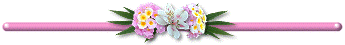 